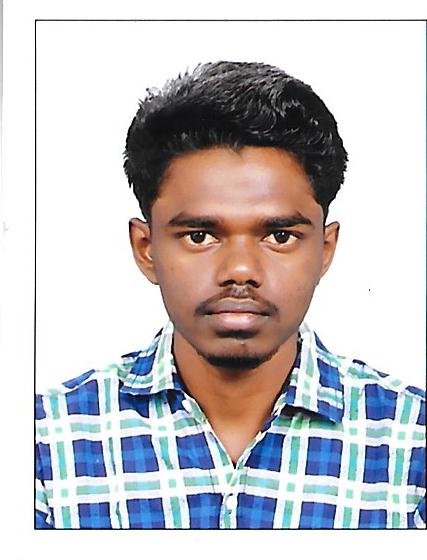 MARTINmartin-392994@2freemail.com 							CAREER OBJECTIVETo work for an organization which provides me the opportunity to improve my skills and knowledge to growth along with the organization objective.Personality TraitsFamiliar with internet applications & computer literate.Can handle the situation.Active in games.Good leadership & communication skills.Smart with ability to work hard and learn quickly on the job.Ability to co-ordinate efficiently with different teams.
EDUCATIONAL QUALIFICATIONEXPERIENCESales manager – KS AGENCY, TenkasiWorked during period of August 2018 – May 201910months experienceEXPERTISEMarketingProblem solvingPERSONAL DETAILSDate of Birth:			8th October, 1995Nationality:			Indian Marital Status:			Single		Languages known: 		English & TamilVisa Details:			Visit Visa Course/classSchool/collegepercentageYear of passing10thSeyad Residential School69201112thSeyad Residential School632013BBAJP College of Arts and Science602016MBAHindusthan College of Arts and Science722018